Formulier D16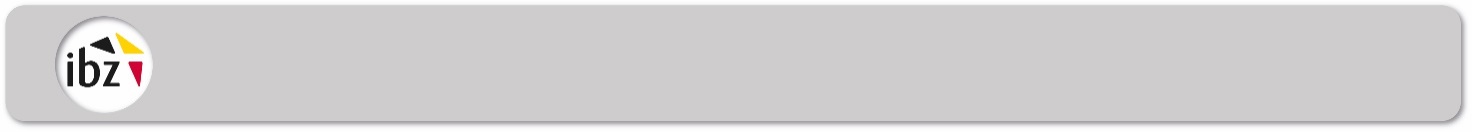 Brief van de voorzitter van kantonhoofdbureau B aan de bijzitters van dit bureauKanton:Mijnheer, Mevrouw,Ik heb de eer U te melden, dat ik U, overeenkomstig artikel 95 §7 van het Kieswetboek en artikel 7 van de gewone wet van 16 juli 1993 tot vervollediging van de federale Staatsstructuur , aangewezen heb als bijzitter (of plaatsvervangend bijzitter) in het kantonhoofdbureau B dat zal zetelen te  (adres). De leden van een kiesbureau hebben recht op presentiegeld en reisvergoedingen onder de voorwaarden bepaald door de Koning. Gelieve uw rekening bij te hebben voor de uitbetaling van uw presentiegeld na de verkiezing.In geval van wettige verhindering, verzoek ik U mij onmiddellijk hiervan in kennis te stellen.Gelieve mij onderstaand ontvangstbewijs, behoorlijk ondertekend, terug te zenden of me binnen 48 uren uw verschoningsgronden mede te delen.De voorzitter,ONTVANGSTBEWIJSTerug te sturen aan Mevrouw, Mijnheer, ,  voorzitter van het kantonhoofdbureau B, Adres:   VERKIEZING VAN HET VLAAMS PARLEMENT VAN 9 JUNI 2024De ondergetekende, (naam),  (adres) , aangewezen als bijzitter (of plaatsvervangend bijzitter) bij het kantonhoofdbureau B van (kieskanton) , verklaart de brief ontvangen te hebben van de voorzitter van dat bureau dd. (datum), waardoor zij/hij met deze aanwijzing in kennis gesteld wordt.Te , 2024Handtekening.Aan :NaamAan :VoornaamAan :AdresDatum :